				                                                 Wałbrzych, dnia 28 maja 2021r.OZ.966.15.1.2021L.dz.							     Placówki współpracujące                       wg rozdzielnika Dot. Światowego Dnia Bez Tytoniu            Powiatowa Stacja Sanitarno-Epidemiologiczna w Wałbrzychu Sekcja Oświaty Zdrowotnej  i Promocji Zdrowia przesyła do wykorzystania informację na temat  Światowego  Dnia Bez Tytoniu 2021 r. 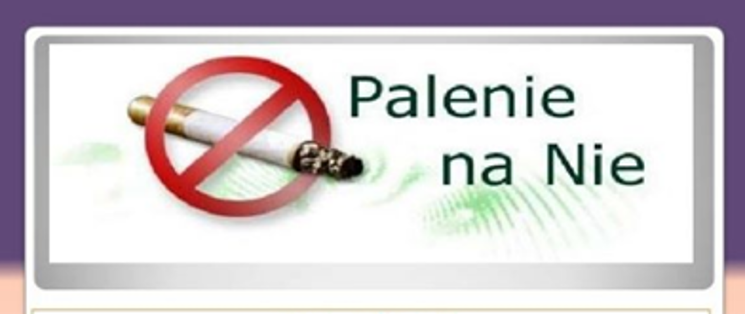 Co roku, 31 maja obchodzimy Światowy Dzień Bez Tytoniu. Święto stanowi okazję do zwrócenia uwagi całego świata na powszechność nałogu palenia papierosów i jego negatywne skutki zdrowotne. Światowy Dzień bez Tytoniu został ustanowiony przez WHO w 1987 roku ze względu na rosnącą liczbę osób uzależnionych i pacjentów ze schorzeniami wywoływanymi przez palenie papierosów - głównie nowotworami płuc, przełyku, krtani, gardła czy trzustki. Na całym świecie po papierosy sięga regularnie ponad miliard osób. Jeśli nie zostaną podjęte pilne działania zapobiegawcze, do roku 2030 tytoń może doprowadzić do zgonu ponad                          8 milionów ludzi!Palenie i używanie tytoniu a COVID-19Naukowcy są zgodni – zarówno osoby palące papierosy, jak i wapujące (używające papierosów elektronicznych i ich nowatorskich wyrobów), znacznie ciężej przechodzą infekcje koronawirusem. Niektóre badania wskazują na wyższe ryzyko infekcji SARS-CoV-2 u osób palących, ale wszystkie dowodzą ciężkiego przebiegu COVID-19 i większej częstości zgonów z tego powodu u osób palących. Kierownik Sekcji                                                                                  	     Państwowy Powiatowy InspektorOświaty Zdrowotnej i Promocji Zdrowia                                                           Sanitarny w Wałbrzychumgr Grażyna Chaszczewska- Wojtas                                                                  lek. med. Małgorzata Bąk